Extension Questions. Tuesday 9th February – Drawing Pictograms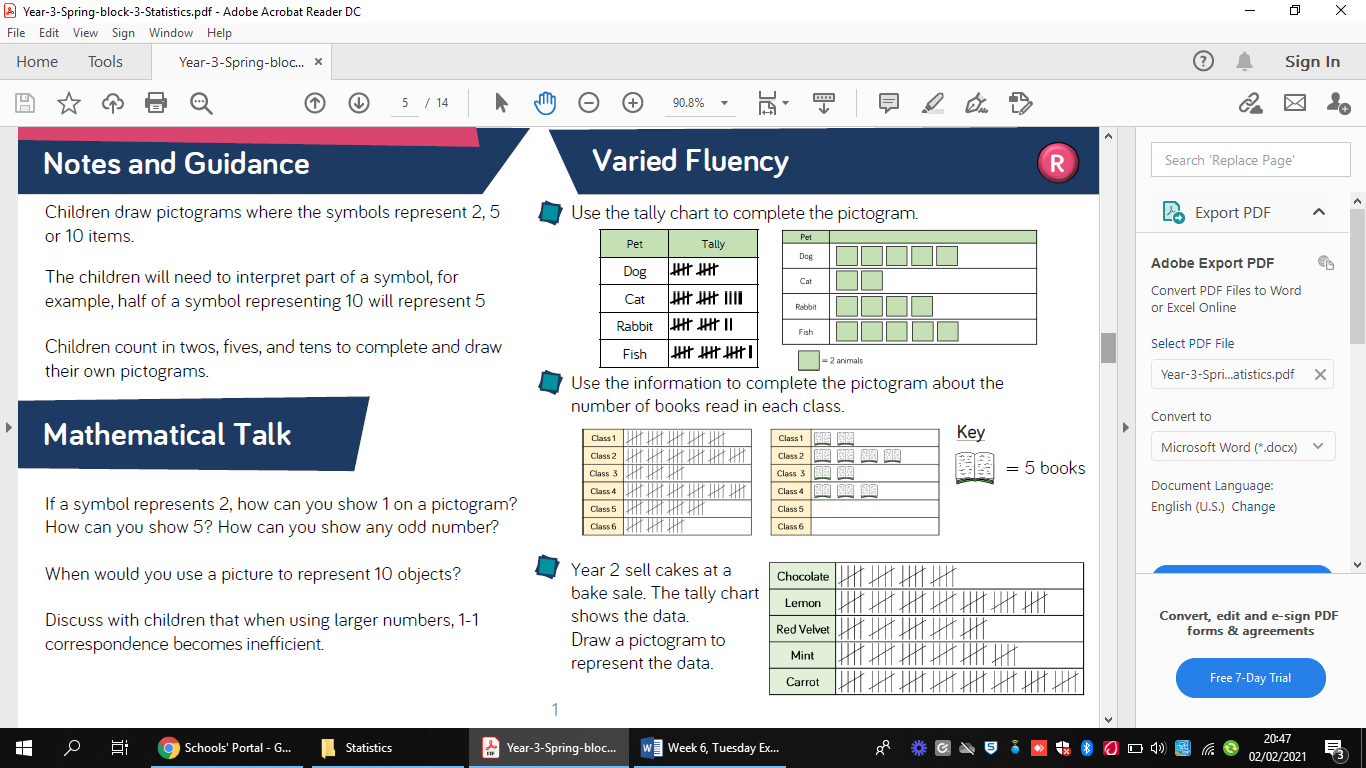 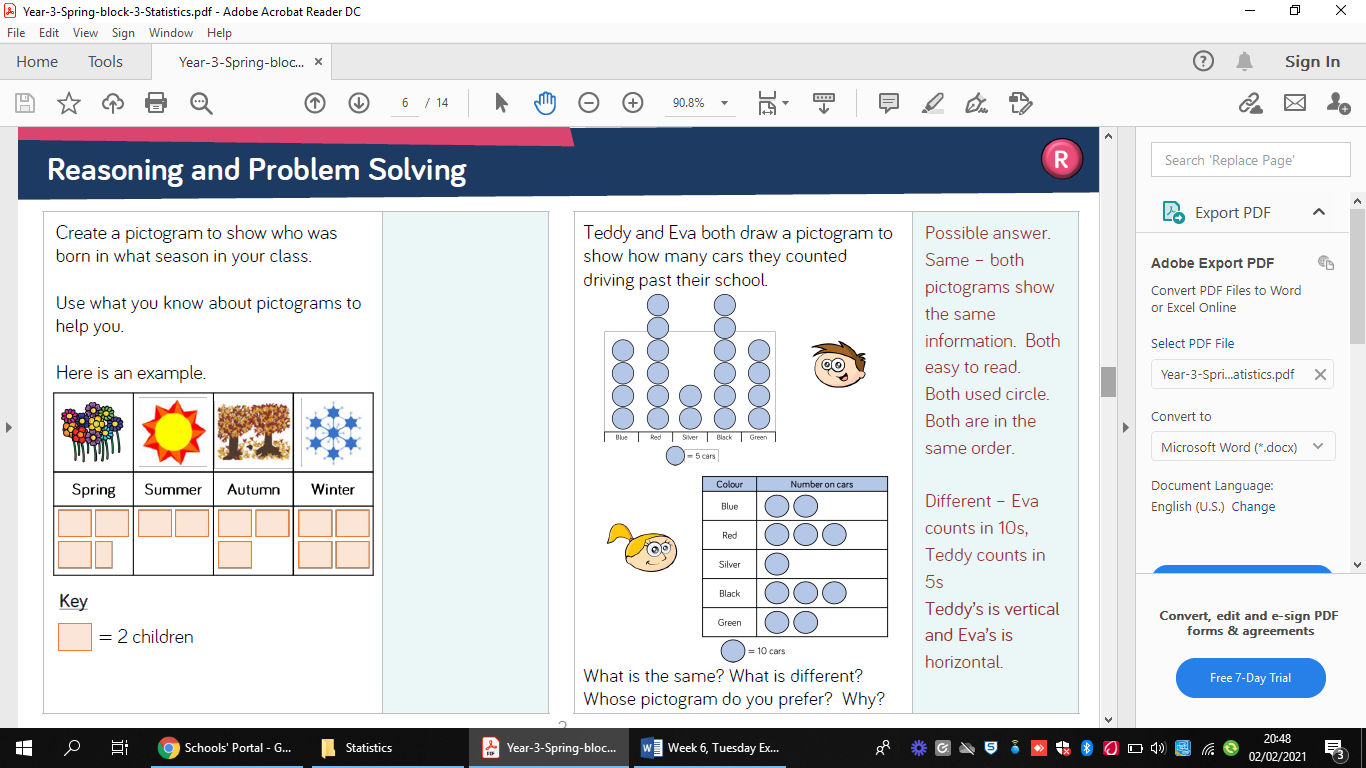 